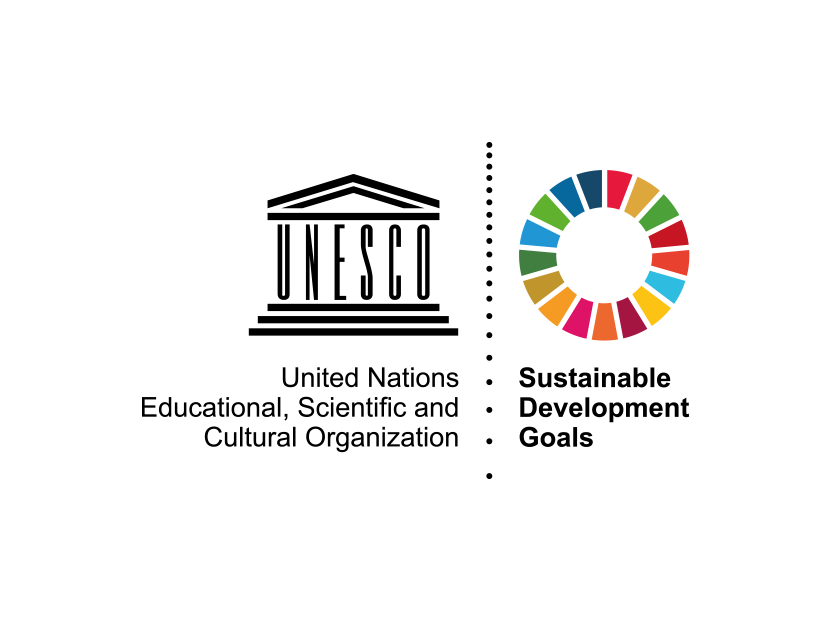 Nomination Form (후보 신청 양식)본 양식은 2020 유네스코 소녀 및 여성 교육상 대한민국 후보 선정을 위한 양식입니다. 국내 후보 최종 선정 후, 유네스코본부 웹페이지(http://unesco.org/gwe)에 지정된 계정을 통해 접속하여 제출한 서류만 유효합니다. 본 양식은 작성 후 유네스코한국위원회로 제출해주시기 바랍니다. (soulgim@unesco.or.kr)NOMINEE  / CANDIDATNOMINEE  / CANDIDATNOMINEE  / CANDIDATType of NomineeType de candidatType of NomineeType de candidat Organization / Organisation Individual / Individu Name of the Nominee * 
Nom du candidat Name of the Nominee * 
Nom du candidat Type of organizationType d’organisationType of organizationType d’organisation Government / Gouvernement International organization / Organisation internationale        Civil society organization / Organisation de la société civile Private sector or business  Media / Médias Academic or research institution / Institution d’enseignement supérieur ou de recherche Education institution / Institution d’éducation Other/ Autre: SpecifyName of the contact personPersonne à contacterName of the contact personPersonne à contacterTitle of the person  Fonction de la personneTitle of the person  Fonction de la personneE-mail *E-mail *Telephone number Numéro de téléphone Telephone number Numéro de téléphone Mobile phone numberMobile phone numberPostal address of candidate Postal address of candidate Candidate’s country* Candidate’s country* Description of the candidate* Description du candidatDescription of the candidate* Description du candidatPlease provide a summary description of 1,000 charactersWebsite  
Site internetWebsite  
Site internetPROJECTPROJECTPROJECTName of the project * Name of the project * Name of the project * Project websiteAbstract / Résumé *Abstract / Résumé *Abstract / Résumé *How has your project advanced girls' and women's éducation? Explain its objectives,methodology and key results in maximum 1,000 characters.How has your project advanced girls' and women's éducation? Explain its objectives,methodology and key results in maximum 1,000 characters.How has your project advanced girls' and women's éducation? Explain its objectives,methodology and key results in maximum 1,000 characters.Specific contribution to the advancement of girls’ and women’s education * Contribution spécifique à la promotion de l’éducation des filles et des femmesSpecific contribution to the advancement of girls’ and women’s education * Contribution spécifique à la promotion de l’éducation des filles et des femmesSpecific contribution to the advancement of girls’ and women’s education * Contribution spécifique à la promotion de l’éducation des filles et des femmes Participation: Supporting girls to transition from primary education to lower-secondary education and to complete full basic education        Literacy: Supporting adolescent girls and young women to acquire literacy skills   Environment: Supporting the creation of a gender-responsive and safe teaching-learning environment        Teachers: Engaging teachers to be change agents with gender-responsive teaching attitudes and practices        Skills: Supporting girls and women to acquire knowledge/skills for life and work Participation: Supporting girls to transition from primary education to lower-secondary education and to complete full basic education        Literacy: Supporting adolescent girls and young women to acquire literacy skills   Environment: Supporting the creation of a gender-responsive and safe teaching-learning environment        Teachers: Engaging teachers to be change agents with gender-responsive teaching attitudes and practices        Skills: Supporting girls and women to acquire knowledge/skills for life and work Participation: Supporting girls to transition from primary education to lower-secondary education and to complete full basic education        Literacy: Supporting adolescent girls and young women to acquire literacy skills   Environment: Supporting the creation of a gender-responsive and safe teaching-learning environment        Teachers: Engaging teachers to be change agents with gender-responsive teaching attitudes and practices        Skills: Supporting girls and women to acquire knowledge/skills for life and workProject Duration *Project Duration *Project Duration *Indicate start and expected end date. Please note that only projects having been running for atleast TWO years will be considered.Indicate start and expected end date. Please note that only projects having been running for atleast TWO years will be considered.Indicate start and expected end date. Please note that only projects having been running for atleast TWO years will be considered.Target group(s) for the project/programme / Groupes cibles pour le projet/programme*Target group(s) for the project/programme / Groupes cibles pour le projet/programme*Target group(s) for the project/programme / Groupes cibles pour le projet/programme* Governments (national/sub-national/local)  Intergovernmental organizations  Civil society organizations  Private sector or business  Media  Academia or research institutions  Education institutions  Educators  Parents or caregivers  Girls  Women  Boys  Men  Other / Specify Governments (national/sub-national/local)  Intergovernmental organizations  Civil society organizations  Private sector or business  Media  Academia or research institutions  Education institutions  Educators  Parents or caregivers  Girls  Women  Boys  Men  Other / Specify Governments (national/sub-national/local)  Intergovernmental organizations  Civil society organizations  Private sector or business  Media  Academia or research institutions  Education institutions  Educators  Parents or caregivers  Girls  Women  Boys  Men  Other / SpecifyGeographical coverage / Couverture géographique *Geographical coverage / Couverture géographique *Geographical coverage / Couverture géographique * International / Internationale Regional / Régionale National / Nationale Sub-national / Sous-nationale Local / Locale International / Internationale Regional / Régionale National / Nationale Sub-national / Sous-nationale Local / Locale International / Internationale Regional / Régionale National / Nationale Sub-national / Sous-nationale Local / LocaleCovered countries*Covered countries*Covered countries*Number of beneficiaries / Nombre de bénéficiaires *Number of beneficiaries / Nombre de bénéficiaires *Number of beneficiaries / Nombre de bénéficiaires *Number of beneficiaries / Nombre de bénéficiaires *Indicate thé number of beneficiaries to date. If thé project includes interventions that alsoengage men and/or boys, ptease provide sex-disaggregated data.Indicate thé number of beneficiaries to date. If thé project includes interventions that alsoengage men and/or boys, ptease provide sex-disaggregated data.Indicate thé number of beneficiaries to date. If thé project includes interventions that alsoengage men and/or boys, ptease provide sex-disaggregated data.Indicate thé number of beneficiaries to date. If thé project includes interventions that alsoengage men and/or boys, ptease provide sex-disaggregated data.Source(s) of funding *Source(s) of funding *Source(s) of funding *Source(s) of funding *Indicate thé funding source(s) (current and plannedIndicate thé funding source(s) (current and plannedIndicate thé funding source(s) (current and plannedIndicate thé funding source(s) (current and plannedAnnual project budgetAnnual project budgetAnnual project budgetAnnual project budgetPlease indicate 2019 cost in USDPlease indicate 2019 cost in USDPlease indicate 2019 cost in USDPlease indicate 2019 cost in USDNumber of staffNumber of staffNumber of staffNumber of staffSpecify the number of staff involved in the project in 2019 (part-time or full time).Specify the number of staff involved in the project in 2019 (part-time or full time).Specify the number of staff involved in the project in 2019 (part-time or full time).Specify the number of staff involved in the project in 2019 (part-time or full time).Achievements and Impact / Accomplissements et impact *Achievements and Impact / Accomplissements et impact *Achievements and Impact / Accomplissements et impact *Achievements and Impact / Accomplissements et impact *Please describe the major achievements and impact of thé project on girls' and women'seducation, using concrete information such as feedback from participants, project scale up and expansion, number of site visits to thé project website or citations, in maximum 900 characters.Please describe the major achievements and impact of thé project on girls' and women'seducation, using concrete information such as feedback from participants, project scale up and expansion, number of site visits to thé project website or citations, in maximum 900 characters.Please describe the major achievements and impact of thé project on girls' and women'seducation, using concrete information such as feedback from participants, project scale up and expansion, number of site visits to thé project website or citations, in maximum 900 characters.Please describe the major achievements and impact of thé project on girls' and women'seducation, using concrete information such as feedback from participants, project scale up and expansion, number of site visits to thé project website or citations, in maximum 900 characters.Innovation *Innovation *Innovation *Innovation *Please explain what measures thé project is taking to ensure it is sustainable (e.g. addressinginstitutionalisation, stakeholder engagement, capacity-development) to achieve a lastingimpact on girls' and women's éducation, in maximum 900 characters.Please explain what measures thé project is taking to ensure it is sustainable (e.g. addressinginstitutionalisation, stakeholder engagement, capacity-development) to achieve a lastingimpact on girls' and women's éducation, in maximum 900 characters.Please explain what measures thé project is taking to ensure it is sustainable (e.g. addressinginstitutionalisation, stakeholder engagement, capacity-development) to achieve a lastingimpact on girls' and women's éducation, in maximum 900 characters.Please explain what measures thé project is taking to ensure it is sustainable (e.g. addressinginstitutionalisation, stakeholder engagement, capacity-development) to achieve a lastingimpact on girls' and women's éducation, in maximum 900 characters.Outline the future strategy of your projectOutline the future strategy of your projectOutline the future strategy of your projectOutline the future strategy of your projectDescribe the follow-up plan of the project, indicating information such as scale-up strategy,target groups, duration and budget, in maximum 900 characters.Describe the follow-up plan of the project, indicating information such as scale-up strategy,target groups, duration and budget, in maximum 900 characters.Describe the follow-up plan of the project, indicating information such as scale-up strategy,target groups, duration and budget, in maximum 900 characters.Describe the follow-up plan of the project, indicating information such as scale-up strategy,target groups, duration and budget, in maximum 900 characters.Use of Prize moneyUse of Prize moneyUse of Prize moneyUse of Prize moneyIndicate how the USD 50,000 Prize money would assist in the achievement of this strategy.Indicate how the USD 50,000 Prize money would assist in the achievement of this strategy.Indicate how the USD 50,000 Prize money would assist in the achievement of this strategy.Indicate how the USD 50,000 Prize money would assist in the achievement of this strategy.SUPPORTING MATERIALS (e.g. action plans, publications, videos, websites)
DOCUMENTS D'APPUI (par ex. plans d’action, publications, vidéos, sites internet)SUPPORTING MATERIALS (e.g. action plans, publications, videos, websites)
DOCUMENTS D'APPUI (par ex. plans d’action, publications, vidéos, sites internet)SUPPORTING MATERIALS (e.g. action plans, publications, videos, websites)
DOCUMENTS D'APPUI (par ex. plans d’action, publications, vidéos, sites internet)SUPPORTING MATERIALS (e.g. action plans, publications, videos, websites)
DOCUMENTS D'APPUI (par ex. plans d’action, publications, vidéos, sites internet)Provide up to 10 links, with a brief description. To upload documents that are not availableonline, please use the "Attach" function on the left corner above.1. 2. 3. 4. 5. 6. 7. 8. 9. 10. Provide up to 10 links, with a brief description. To upload documents that are not availableonline, please use the "Attach" function on the left corner above.1. 2. 3. 4. 5. 6. 7. 8. 9. 10. Provide up to 10 links, with a brief description. To upload documents that are not availableonline, please use the "Attach" function on the left corner above.1. 2. 3. 4. 5. 6. 7. 8. 9. 10. Provide up to 10 links, with a brief description. To upload documents that are not availableonline, please use the "Attach" function on the left corner above.1. 2. 3. 4. 5. 6. 7. 8. 9. 10. Please upload the Word/PDF version of this nomination form, if availablePlease upload the Word/PDF version of this nomination form, if availablePlease upload the Word/PDF version of this nomination form, if availablePERMISSION / PERMISSIONPERMISSION / PERMISSIONPERMISSION / PERMISSIONPERMISSION / PERMISSIONThe candidate and the nominator agree that, even if the nominated project is not selected asone of the two Prize laureates, a project summary and any photos provided via this form can bepublished on the UNESCO website as good practices on girls' and women's education. Yes/ Oui  No/ NonThe candidate and the nominator agree that, even if the nominated project is not selected asone of the two Prize laureates, a project summary and any photos provided via this form can bepublished on the UNESCO website as good practices on girls' and women's education. Yes/ Oui  No/ NonThe candidate and the nominator agree that, even if the nominated project is not selected asone of the two Prize laureates, a project summary and any photos provided via this form can bepublished on the UNESCO website as good practices on girls' and women's education. Yes/ Oui  No/ NonThe candidate and the nominator agree that, even if the nominated project is not selected asone of the two Prize laureates, a project summary and any photos provided via this form can bepublished on the UNESCO website as good practices on girls' and women's education. Yes/ Oui  No/ NonSUBMISSION / SOUMISSIONForm completed by /  Formulaire rempli par* Permanent Delegation / Délégation permanente NGO in official partnership with UNESCO / ONG en partenariat officiel avec l’UNESCO National Commission / Commission nationale Candidate / CandidatCountry / Pays  [List of Member States in English]Transmit to the National Commission for validationTransmit to the Permanent Delegation for submission NOMINATING ENTITY Member State / Etat membre [List of Member States in English]Non-governmental organization (NGO) / Nom de l’ONG  [List of NGOs in official partnership with UNESCO in English]Name of submitting person Nom de l'auteur de la soumission  * Function / Fonction  E-mail * Telephone  / Téléphone Supporting statement by the nominating entity / Déclaration d'appui de l'auteur de la soumission*Please complete the following sentence, in maximum 300 characters “The nominee deserves to receive the UNESCO Prize for Girls’ and Women’s Education because…” Merci de compléter la phrase suivante, en 300 caractères maximum: « Le candidat mérite de recevoir le Prix UNESCO pour l’éducation des filles et des femmes parce que…»          